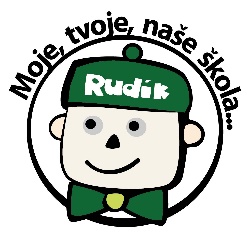 Žádost o přijetí k základnímu vzdělávání dítěte: …………………………….........................................nar.:……………....................................................... bytem: ………………………………………………............................................................................................... Zákonný zástupce dítěte: Jméno a příjmení: ..….…………………………………………………………………………………………… Datum narození: ……………….………………………………………………………………………………… Místo trvalého pobytu: ….………………………………………………………………………………………. Ředitel školy: Jméno a příjmení:  	Mgr. Jana Součková Škola:   	              	Základní škola a mateřská škola Ruda, příspěvková organizace, Ruda 58, 594 01 Velké MeziříčíŽádám o přijetí …………………………………………………… k povinné školní docházce   	 	 	        (jméno dítěte) do Základní školy a mateřské školy Ruda  ve školním roce 2024/2025. V…………………………dne ………….……………………………………………………………………      podpis zákonných zástupců dítěte 